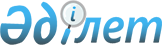 О присвоении наименований улицам в селах Максимовка, Тонкерис, Фарфоровый и на станциях Косчеку и ЖайнакРешение акима Максимовского сельского округа Целиноградского района Акмолинской области от 14 августа 2009 года № 06. Зарегистрировано Управлением юстиции Целиноградского района Акмолинской области 15 сентября 2009 года № 1-17-104

      В соответствии с пунктом 2 статьи 35 Закона Республики Казахстан от 23 января 2001 года «О местном государственном управлении и самоуправлении в Республике Казахстан», подпунктом 4 статьи 14 Закона Республики Казахстан от 8 декабря 1993 года «Об административно-территориальном устройстве Республики Казахстан», с учетом протоколов схода жителей села Максимовка от 24, 25 июня 2009 года № 10, № 11, № 12, № 13, № 14, № 15, № 16, № 17, села Тонкерис от 26 июня 2009 года № 22, села Фарфоровое от 26 июня 2009 года № 18, № 19, № 20, № 21, станций Косчеку от 27 июня 2009 года № 23, № 24, № 25, станций Жайнак от 27 июня 2009 года № 26, № 27, аким Максимовского сельского округа РЕШИЛ:



      1. Присвоить наименования улицам:



      в селе Максимовка:

      улице № 1 – наименование Атамекен,

      улице № 2 – наименование Акниет,

      улице № 3 - наименование Дарын,

      улице № 4 – наименование Шалкар,

      улице № 5 – наименование Кайнар,

      улице № 6 – наименование Оркен,

      улице № 7 – наименование Кайсар,

      улице № 8 – наименование Айбын,

      улице № 9 – наименование Егемендик,

      улице № 10 – наименование Береке;



      в селе Тонкерис:

      улице № 1 – наименование Мадениет,

      улице № 2 – наименование Кайраткер,

      улице № 3 - наименование Сункар;



      в селе Фарфоровое:

      улице № 1 – наименование Шапагат,

      улице № 2 – наименование Достык,

      улице № 3 - наименование Бейбитшилик,

      улице № 4 – наименование Парасат;



      на станций Косчеку:

      улице № 1 – наименование Кахарман,

      улице № 2 – наименование Ибрай Алтынсарин,

      улице № 3 - наименование Алаш;



      на станций Жайнак:

      улице № 1 – наименование Жастар,

      улице № 2 – наименование Шугула.



      2. Контроль за исполнением настоящего решения оставляю за собой.



      3. Настоящее решение вступает в силу со дня государственной регистраций в управлении юстиций Целиноградского района и вводится в действие со дня официального опубликования.      Аким Максимовского

      сельского округа                           С.Жумабаев      СОГЛАСОВАНО:      Начальник

      государственного учреждения

      «Отдел культуры и

      развития языков                            Ш.Утегенова      Начальник

      государственного учреждения

      «Отдел архитектуры

      и градостроительства

      Целиноградского района»                    А.Сагымбаев
					© 2012. РГП на ПХВ «Институт законодательства и правовой информации Республики Казахстан» Министерства юстиции Республики Казахстан
				